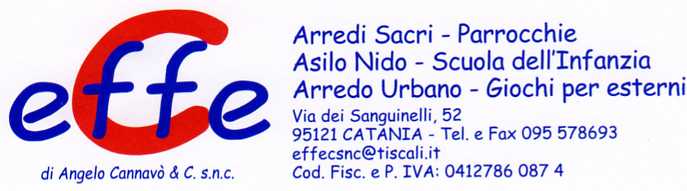 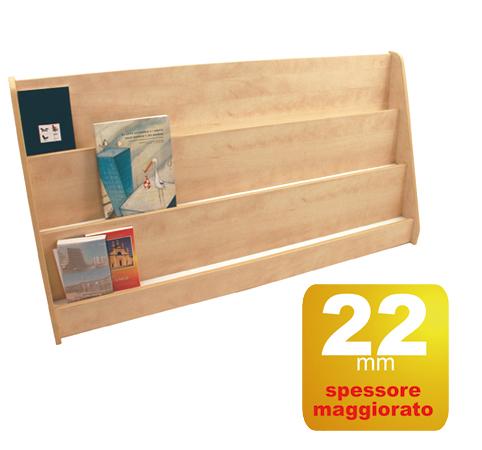 Descrizione:Libreria 150x75hx40p, struttura sp.22 mm placcato sudue lati finitura acero, bordato Abs con 3 ripianiinclinati, la stessa potra’ essere in centrostanza ofissata a parete tramite tasselli in plastica emargherite di protezione.Categoria: LibrerieCodice: BL01002		